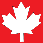 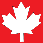 Campagne de charité en milieu 
de travail du gouvernement du CanadaTitreLa date 2018
TitresTexte du document